О предоставлении очередного оплачиваемогоотпуска председателю Емельяновского сельского совета - главе администрации Емельяновскогосельского поселенияВ соответствии со ст. 115 Трудового кодекса РФ,  Положением  об оплате труда выборного должностного лица местного самоуправления Емельяновского сельского поселения Нижнегорского района Республики Крым и муниципальных служащих администрации Емельяновского сельского поселения Нижнегорского района Республики Крым, утвержденного решением 27-ой сессии   Емельяновского  сельского  совета  2-го созыва   от 30.09.2022 года  №2, Уставом муниципального образования Емельяновское  сельское поселение Нижнегорского района Республики Крым,  рассмотрев заявление председателя Емельяновского сельского совета - главы администрации Емельяновского сельского поселения  Цапенко Людмилы  Владимировны о предоставлении  очередного оплачиваемого отпуска, Емельяновский сельский совет                                                             РЕШИЛ:1.Предоставить Цапенко  Людмиле  Владимировне, председателю Емельяновского сельского совета – главе администрации Емельяновского сельского поселения ежегодный основной отпуск   продолжительностью 20 календарных дней  с 20  июня  по 10 июля 2023года  за период работы с 25.09.2022 по 24.09.2023г. ( с  учетом 1-го  праздничного  дня)К работе приступить с 11  июля 2023 года.2.Выплатить  Цапенко Л.В.  единовременную выплату к отпуску в размере должностного оклада.3.Администрации сельского поселения (заведующему сектором Правшиной  Н.С.)произвести начисления и выплату  причитающихся сумм председателю Емельяновского сельского совета – главе администрации Емельяновского сельского поселения Цапенко  Людмиле  Владимировне.4.Обнародовать настоящее решение на доске объявлений Емельяновского сельского совета и опубликовать на сайте: www.emel-sovet.ru.ПредседательЕмельяновского сельского совета-глава администрацииЕмельяновского сельского поселения                                Л.В.Цапенко                                                  РЕСПУБЛИКА КРЫМНИЖНЕГОРСКИЙ РАЙОНЕМЕЛЬЯНОВСКИЙ СЕЛЬСКИЙ СОВЕТ33-я сессия II-го созываРЕШЕНИЕ №416.06.2023 года                                                                      с. Емельяновка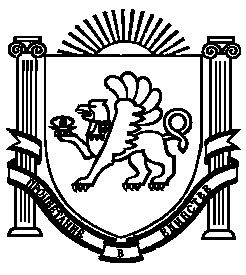 